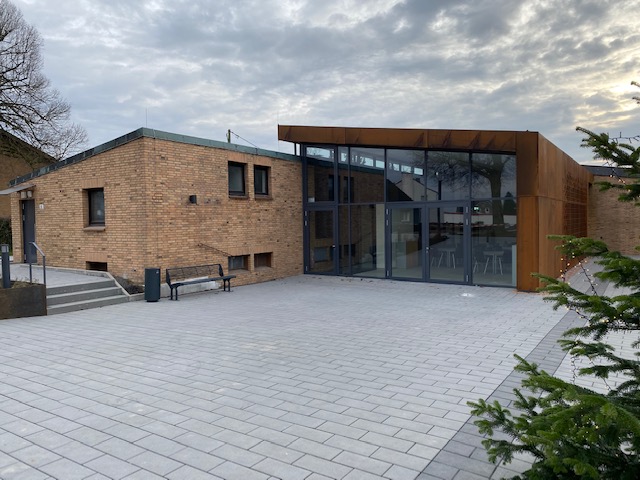 Vertrag Nr.               /               für regelmäßige Raumnutzungendes Quartierhauses der Ev. Kirchengemeinde DönbergZwischen der Ev. Kirchengemeinde Dönberg,Höhenstraße 30, 42111 Wuppertal,Finanzamt Wuppertal-Elberfeld, Steuernummer 132/5999/0402,Mail: kuesterteam@ev-kirche-doenberg.de, vertreten durch den Vorsitzenden des Presbyteriums oder seine Stellvertretung oder eine beauftragte Person							        - nachfolgend Eigentümer genannt -und	Nachname:	   	  	Vorname:		  	Organisation:		  	Name der verantwortlichen Person:  	Straße:			  	PLZ / Ort:		  	Telefon:		  	Mail:			  		IBAN:			  							                   -nachfolgend Nutzer genannt- wird nachfolgender Vertrag für die einmalige Raumnutzung des Quartierhauses der Ev. Kirchengemeinde Dönberg, Höhenstraße 23-25, 42111 Wuppertal, geschlossen.1. Angaben zum VertragsgegenstandFolgende Räume des Quartierhauses werden dem Nutzer überlassen: Raum 1 = großer Saal ca. 167 qm (ohne Bühne) Raum 2 = kleiner Saal ca. 84 qm Raum 3 = kleiner Saal hinter der Küche ca. 33 qm Raum 4 = Anbau (Neubau) ca. 66 qm	 besondere Wünsche:  Mitnutzung folgender Ausstattung:	 Tische und Stühle nach Abstimmung Mikrofon Beamer und Leinwand besondere Wünsche:  Mitnutzung folgenden Inventars:	 Küche nach Abstimmung einschl. Mitbenutzung von Trinkgläser, Kaffeegedeck,	     Teller und Besteck besondere Wünsche:  2. Angaben zur VeranstaltungArt der Veranstaltung: private Veranstaltung, Grund Veranstaltung einer Organisation,      Grund:   öffentliche Veranstaltung, Grund:   regelmäßige Veranstaltung	  täglich	  wöchentlich	  14-tägig	  monatlichAnzahl der zu erwartenden Personen:  Tag der Veranstaltung:  Beginn der Veranstaltung:    Uhrvoraussichtliche Dauer der Veranstaltung   StundenBeginn der regelmäßigen Veranstaltung ab  Ende der regelmäßigen Veranstaltung bis  , sonst unbefristet. Besondere Hinweise:  3. Verantwortliche Person Verantwortliche und volljährige Person für die Veranstaltung und für die Einhaltung der Haus- und Nutzungsordnung der Ev. Kirchengemeinde Dönberg,von Schutzbestimmungen gem. Nr. 6 der Haus- und Nutzungsordnung, der Verkehrssicherungspflicht gem. Nr. 19 des Haus- und Nutzungsordnung.Nachname: 	Vorname:   	PLZ / Ort:		Telefon:		Mail:		4. Haus- und NutzungsordnungDie Haus- und Nutzungsordnung der Ev. Kirchengemeinde Dönberg wurde ausgehändigt, zur Kenntnis genommen und wird vollumfänglich akzeptiert. Sie ist Bestandteil dieses Vertrages.5. Nutzungsentgelt, Kaution und ZahlungEs wird folgendes monatliches Nutzungsentgelt vereinbart: Nutzung Raum 1 = großer Saal 				……….  Euro Nutzung Raum 2 = kleiner Saal 				……….  Euro Nutzung Raum 3 = kleiner Saal hinter der Küche   	……….. Euro Nutzung Raum 4 = Anbau (Neubau)			……….. Euro Mitnutzung von Ausstattung, Inventar und     Endreinigung						……….  Euro Einsatz Küsterteam 					……….  EuroGesamtbetrag 							……….  EuroIm Falle der Umsatzsteuerpflicht schließt das Nutzungsentgelt die gesetzliche Umsatzsteuer ein. Die Mitnutzung von Flur mit GarderobeToilettenAußenanlagen wie Vorplatz und Parkflächensind unter Beachtung der Haus- und Nutzungsordnung in dem Nutzungsentgelt ohne zusätzliche Berechnung enthalten.  Zusätzlich zum Nutzungsentgelt wird eine Kaution in Höhe von 150,00 € Euro erhoben. Die Rückzahlung erfolgt aufgrund der Bedingungen gem. § 12 der Haus- und Nutzungsordnung. Die Kirchengemeinde ist berechtigt, Ansprüche aus dem Nutzungsverhältnis durch Rückgriff auf die Kaution zu befriedigen. Die Kaution ist innerhalb von 10 Tagen nach Abschluss dieses Vertrages auf das Bankkonto der Ev. Kirchengemeinde Dönberg bei der Stadtsparkasse Wuppertal,IBAN: DE64 3305 0000 0000 3722 84, BIC: WUPSDE33XXXzu überweisen.Das Nutzungsentgelt ist bis spätestens 14 Tage vor Beginn der Veranstaltung auf das vorstehend genannte Bankkonto zu überweisen.    Das monatliche Nutzungsentgelt in Höhe von ……….  Euro ist im Voraus bis zum Ende des Vormonats auf das vorstehende Bankkonto zu überweisen.6. Pflichten des NutzersDer Nutzer darf die vorgenannten Räume nur für zum angegebenen Zweck nutzen. Will er die genutzten Räume zu anderen Zwecken nutzen, so bedarf er der schriftlichen Zustimmung des Eigentümers.Eine Unternutzung / Untervermietung an Dritte ist ohne schriftliche Zustimmung des Eigentümers nicht gestattet.  Die Herrichtung der Räume unter Mitnutzung von Ausstattung und Inventar erfolgt durch den Nutzer aufgrund vorheriger Einweisung des Küsterteams und in Abstimmung mit dem Küsterteam.7. Haftung  Die Benutzung des Gebäudes, der überlassenen Räume, der Ausstattung, der Einrichtungen und des Inventars sowie der Garderobe erfolgt ausschließlich auf Gefahr des Nutzers.  Er hat für einen entsprechenden Versicherungsschutz zu sorgen. Es wird ausdrücklich auf die Regelungen der Haus- und Nutzungsordnung verwiesen. 8. Kündigung und Schadenersatz Es wird ausdrücklich auf die Regelungen der Haus- und Nutzungsordnung verwiesen. Der Eigentümer kann von diesem Vertrag mit einer Kündigungsfrist von 1 Monat zum Ende eines Kalendervierteljahres (jeweils 31.03., 30.06., 30.09., 31.12.) zurücktreten.Der Nutzer kann von diesem Vertrag mit einer Kündigungsfrist von 1 Monat zum Ende eines Kalendervierteljahres (jeweils 31.03., 30.06., 30.09., 31.12.) zurücktreten. Das Nutzungsentgelt ist bis zur Beendigung des Nutzungsvertrages zu bezahlen. 9. ZusatzvereinbarungenZusätzlich wird folgendes vereinbart: 10 Schlussbestimmungen Änderungen, Ergänzungen oder die Aufhebung des Vertrages bedürfen zu ihrer Wirksamkeit der Schriftform. Die Unwirksamkeit einzelner Bestimmungen berührt die Wirksamkeit des übrigen Vertragsinhaltes nicht. Unwirksame Teile dieses Vertrages sind unter Berücksichtigung von Sinn und Zweck der ursprünglichen Vereinbarung in rechtlich zulässiger Weise zu ergänzen oder anzupassen. Wuppertal, …………………………………………….      ………………………………………………(Eigentümer bzw. rechtswirksame		     (Nutzer bzw. rechtswirksameVertretung)					      Vertretung)Protokoll der Schlüsselübergabe vor der ersten Veranstaltung mit Empfangsbestätigung: ……. Schlüssel wurden von dem Eigentümer an den Nutzer am ……………… übergeben.Wuppertal, ……………………………………………………………….      ………………………………………………(Eigentümer bzw. rechtswirksame		     (Nutzer bzw. rechtswirksameVertretung)					      Vertretung)Protokoll der Schlüsselübergabe mit Empfangsbestätigung, Übergabe der genutzten Räume, der benutzten Ausstattung mit Einrichtungen und Inventar nach der Veranstaltung sowie Vereinbarung über die Rückzahlung der erhaltenen Kaution:….. Die überlassenen Räume einschl. Küche, Sanitäranlagen und Außenanlagen       wurden ohne Schäden, besenrein bzw. sauber übergeben.  ….. Es entstanden keine Schäden oder Verluste von Ausstattung, Einrichtungen und        Inventar.….. Die Haus- und Nutzungsordnung wurde beachtet. ….. Das benutzte Inventar wurde gereinigt und in die dafür vorgesehenen Schränke        verstaut.….. Die überlassenen Schlüssel wurden vollständig zurückgegeben.….. Die vollständige Rückzahlung der einbehaltenen Kaution auf das bekannte       Bankkonto wird durch unsere Verwaltung veranlasst. ….. Es entstanden folgende Probleme, Verschmutzungen, Schäden oder Verluste       ….…………………………………………………………………………………       ……………………………………………………………………………………       ……………………………………………………………………………………       ……………………………………………………………………………………..….  Eine Rückzahlung der einbehaltenen Kaution erfolgt erst nach einvernehmlicher        Klärung der Probleme, Schäden oder Verluste.Wuppertal, ……………………..…………………………………………….      ………………………………………………(Eigentümer bzw. rechtswirksame		     (Nutzer bzw. rechtswirksameVertretung)					      Vertretung)